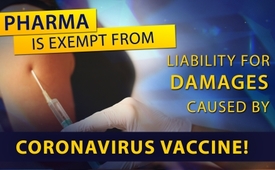 Pharma is exempt from liability for damages caused by Coronavirus vaccine!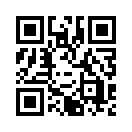 Two US scientists warn of vaccine production against the coronavirus. 
Years ago, when two children died, they themselves failed miserably to develop a vaccine similar to the coronavirus. 
But why have US pharmaceutical companies been exempted from liability for damage caused by Coronavirus vaccines since April 2020? Background information on this is provided in this Kla.TV program.Various scientists around the world are rushing to develop a vaccine against the coronavirus. The pharmaceutical company that succeeds in being the first to bring a vaccine to the market has high prospects of making a huge financial profit. 
However, there are leading vaccination advocates in the USA, such as Paul Offit (vaccine manufacturer and physician) and Peter Jay Hotez (pediatrician, scientist and vaccination researcher), who strongly warn of the extraordinarily frightening dangers associated with the development or production of a Coronavirus vaccine. Why is that? Employees of the Children's Health Defense, an organization in the USA that is dedicated to the health of people worldwide, have addressed this issue and made the following public statement on April 11th, 2020
Why are the world’s top vaccine promoters, like Paul Offit and Peter Hotez, frantically warning us about the unique and frightening dangers inherent in developing a coronavirus vaccine?
Scientists first attempted to develop coronavirus vaccines after China’s 2002 SARS-CoV outbreak. Teams of US & foreign scientists vaccinated animals with the four most promising vaccines. At first, the experiment seemed successful as all the animals developed a robust antibody response to coronavirus. However, when the scientists exposed the vaccinated animals to the wild virus, the results were horrifying. Vaccinated animals suffered hyper-immune responses including inflammation throughout their bodies, especially in their lungs. Researchers had seen this same “enhanced immune response” during human testing of the failed RSV vaccine tests in the 1960s. Two children died.
Offit, Hotez and even Anthony Fauci (in an unguarded moment), warn that any new coronavirus vaccine could trigger lethal immune reactions “vaccine enhancement” when vaccinated people come in contact with the wild virus. Instead of proceeding with caution, Fauci has made the reckless choice to fast track vaccines, partially funded by Gates, without critical animal studies before moving into human clinical trials that could provide early warning of runaway immune response.
Gates (in the video) is so worried about the danger of adverse events that he says vaccines shouldn’t be distributed until governments agree to indemnity against lawsuits. On February 4, 2020, according to the Centers for Disease Control (CDC) website, there were only 11 active CV cases in the USA, yet the U.S. quietly pushed through Federal regulations giving coronavirus vaccine makers full immunity from liability.
So much for the eye-catching opinion of Children's Health Defense! Even before the coronavirus vaccine is launched, it is clear that vaccine manufacturers in the USA, do not have to be liable for possible damage caused by the vaccination!
Who really has the power to enforce federal regulations in the USA, moreover in expedited and tacit proceedings?
In any case, one thing is certain: the winner is once again the pharmaceutical industry, which puts profit before the health protection of the population. 
Distribute this program and help to inform people about the possible side effects of a Coronavirus vaccine.from avrSources:https://childrenshealthdefense.org/news/heres-why-bill-gates-wants-indemnity-are-you-willing-to-take-the-risk/


https://childrenshealthdefense.org/news/heres-why-bill-gates-wants-indemnity-are-you-willing-to-take-the-risk/
„© [ … 04/11/2020] Children’s Health Defense, Inc. This work is reproduced and distributed with the permission of Children’s Health Defense, Inc. Want to learn more from Children’s Health Defense? Sign up for free news and updates from Robert F. Kennedy, Jr. and the Children’s Health Defense. Your donation will help to support us in our efforts.”

https://www.srf.ch/news/schweiz/forschung-auf-hochtouren-kommt-die-erste-corona-impfung-noch-dieses-jahr
https://www.law.cornell.edu/uscode/text/42/300aa-22
https://www.metropolnews.info/mp457208/gefaehrlicher-angriff-auf-die-menschheit-der-millardaer-die-impfindustrie-die-politik-und-die-who
https://www.ncbi.nlm.nih.gov/pubmed/22536382
https://cvi.asm.org/content/23/3/189
https://www.businesswire.com/news/home/20200316005666/en/Moderna-Announces-Participant-Dosed-NIH-led-Phase-1
https://www.kiro7.com/news/local/bill-gates-says-foundation-will-invest-billions-fight-stop-covid-19/MMAFTSVGKZHPTEGYKEQKMRWTWU/
https://www.statnews.com/2020/03/11/researchers-rush-to-start-moderna-coronavirus-vaccine-trial-without-usual-animal-testing/
https://www.cnbc.com/video/2020/04/09/watch-cnbcs-full-interview-with-microsoft-co-founder-bill-gates-on-past-pandemic-warnings.html?__source=iosappshare%7Ccom.apple.UIKit.activity.Mail
https://www.cdc.gov/coronavirus/2019-ncov/cases-updates/previouscases.htmlThis may interest you as well:#Coronavirus-en - www.kla.tv/Coronavirus-enKla.TV – The other news ... free – independent – uncensored ...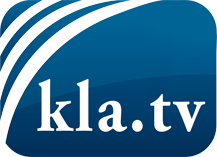 what the media should not keep silent about ...Little heard – by the people, for the people! ...regular News at www.kla.tv/enStay tuned – it’s worth it!Free subscription to our e-mail newsletter here: www.kla.tv/abo-enSecurity advice:Unfortunately countervoices are being censored and suppressed more and more. As long as we don't report according to the ideology and interests of the corporate media, we are constantly at risk, that pretexts will be found to shut down or harm Kla.TV.So join an internet-independent network today! Click here: www.kla.tv/vernetzung&lang=enLicence:    Creative Commons License with Attribution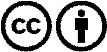 Spreading and reproducing is endorsed if Kla.TV if reference is made to source. No content may be presented out of context.
The use by state-funded institutions is prohibited without written permission from Kla.TV. Infraction will be legally prosecuted.